E-Mail 1 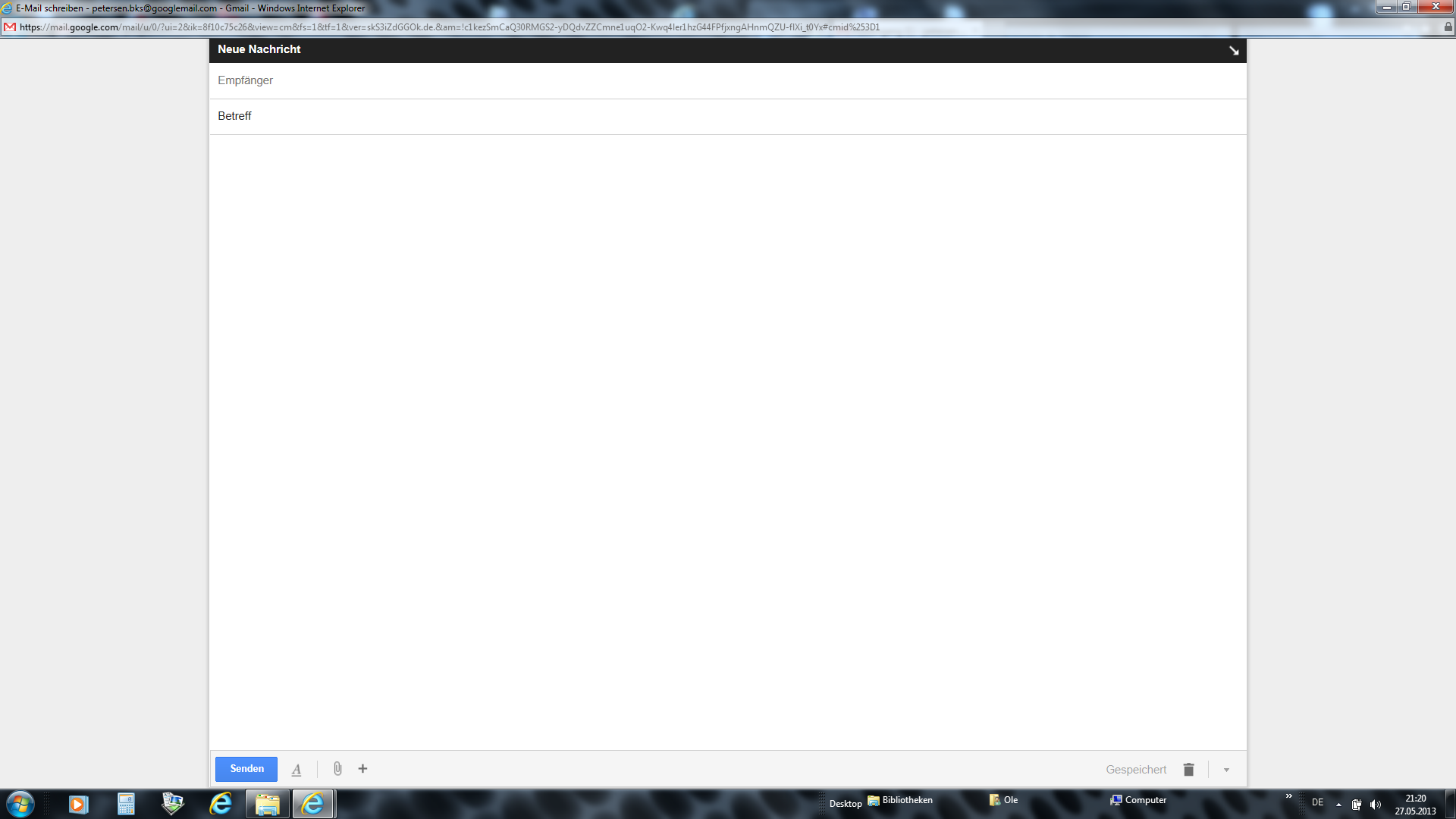 E-Mail 2ArbeitsaufträgeZielEuer Ziel ist es, einen konkreten Vorschlag zu den geplanten Stellenanzeigen an den Vertriebsleiter zu unterbreiten. Dabei solltet Ihr die wesentlichen Inhalte bzw. Themen des AGG berücksichtigen.AufträgeInformiert Euch zunächst in Einzelarbeit über das AGG und prüft die rechtlichen Aspekte der in Auftrag gegebenen Stellenanzeigen.Diskutiert anschließend innerhalb Eurer Gruppe, ob folgende Fragestellungen des AGG für das Beratungsgespräch mit dem Vertriebsleiter relevant sind:Welche Konsequenzen bzw. Sanktionen hat eine Ungleichbehandlung?Wie ist die Umsetzung bisher zu beurteilen?Durch welche weiteren Maßnahmen kann das Bewerbungsverfahren fairer gestaltet werden?In welchen anderen gesellschaftlichen Bereichen stellt Ungleichbehandlung ein Problem dar?Ihr erarbeitet in Einzelarbeit jeweils einen Themenschwerpunkt. Im Anschluss erklärt Ihr anderen Schülerinnen und Schülern aus Eurer Gruppe die wesentlichen Erkenntnisse ihres Themenschwerpunkts.ZeitrahmenIhr habt für die Bearbeitung 40 Minuten Zeit. Sofern Eure Ausarbeitung vor der Zeit abgeschlossen ist, bekommt Ihr weitere Übungsfälle.